                                                                     …………………………………………………….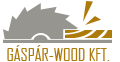 4721 Szamoskér					      ……………………………………………………Kossuth L. u. 98.					      ……………………………………………………adósz.: 23180275-2-15					      ……………………………………………………ÁRAJÁNLATCégünk a következő árajánlatot tudja adni nyárfa raklapelem fűrészáru gyártására:1200X100X20 I. oszt.…………………………………m3……………………………………….Ft/m3+ÁFA1200X100X20 II.oszt.…………………………………m3……………………………………….Ft/m3+ÁFAGyártási határidő: szóbeli egyezetés alapjánMinőségi feltételek: szóbeli egyeztetés alapján      Fizetési határidő: megegyezés szerint